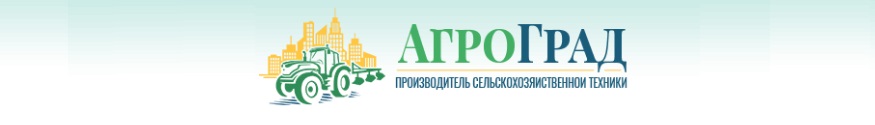 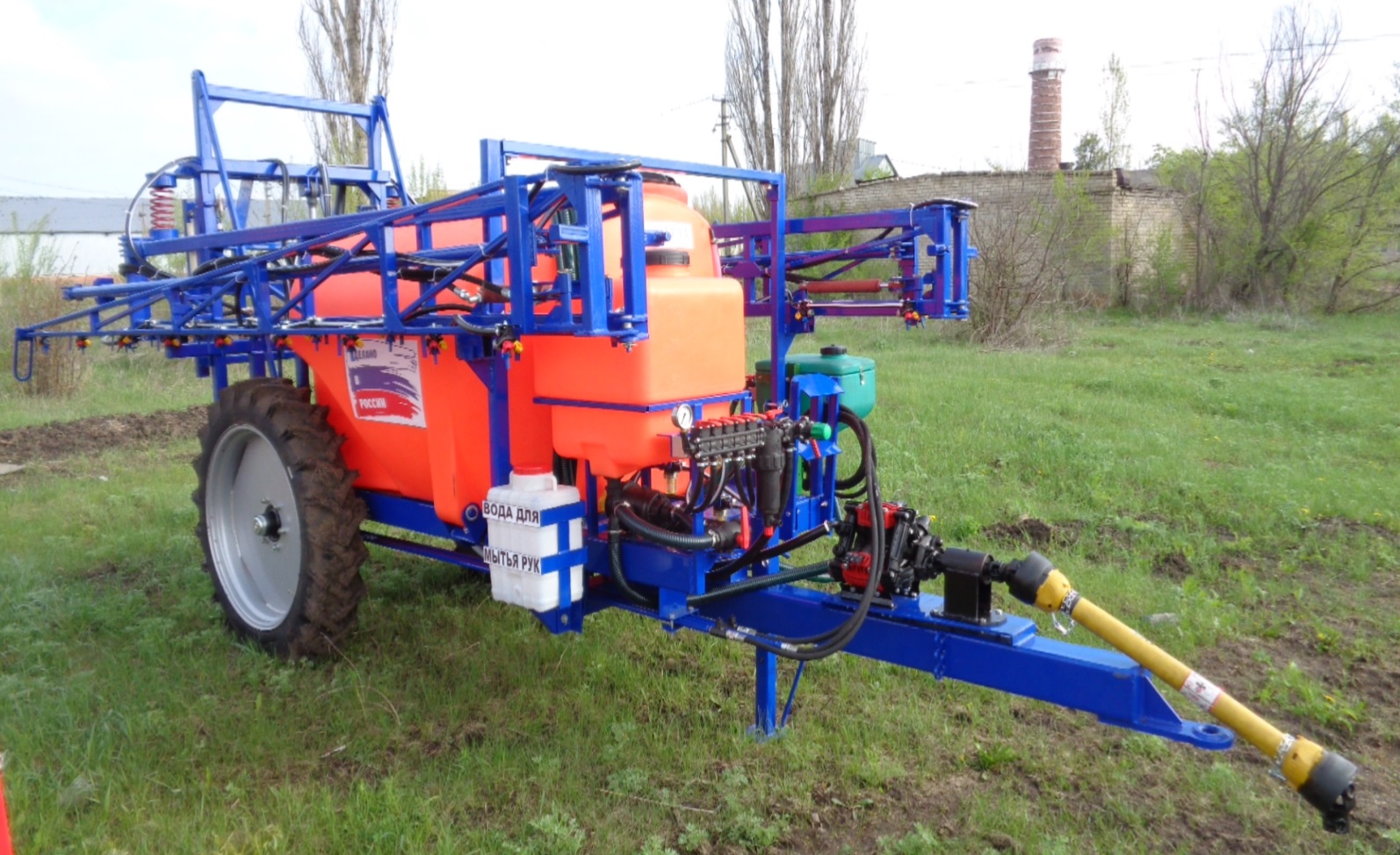 Фирма ООО «АгроГрад» предлагает Вашему вниманию штанговый прицепной опрыскиватель «ОП-22-2500» собственного производства.  Итальянский насос –  ZETA 140 1C (135 л/мин) Насос  защищен промежуточной опорой от вибраций.ОП -22-2500 предназначен для поверхностного внесения растворов и жидких минеральных удобрений. Опрыскиватели агрегатируются с тракторами типа МТЗ-80/82 .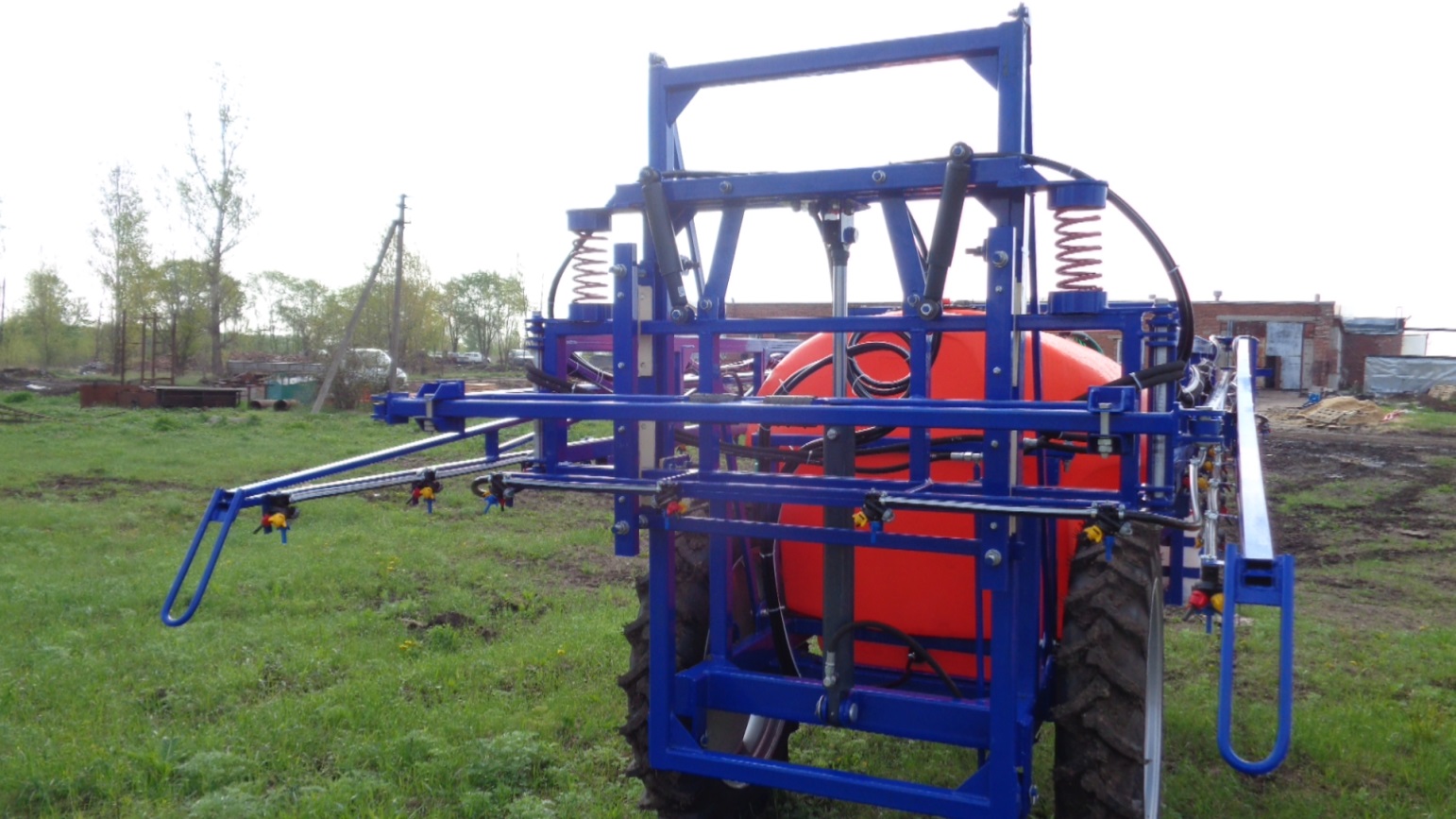 В стандартной комплектации опрыскиватель полностью гидрофицирован.
Стояночная опора легко складывается и раскладывается. Переход из транспортного в рабочее положение и регулировка высоты производятся с помощью     гидроцилиндров; Химостойкие шланги. На каждом крыле установлен регулятор давления масла, который позволяет регулировать плавность складывания/раскладывания;Маятниковая система уравновешивания штанги состоящая из амортизаторов и пружин обеспечивает горизонтальную устойчивость и долговечность работы штанг;20-литровая канистра для мытья рук;120-литровый промывочный бак для очистки системы от ядохимикатов, Гидромешалка для предварительной подготовки рабочей смеси; Функция откачки оставшегося рабочего раствора через насос;Шланги, пульт управления, фильтры производства Италии;Четырехуровневая система фильтрации воды: сетка на горловине основного бака служит фильтром грубой очистки примесей, фильтр всасывающий избавляет от более мелких примесей, распределитель системы фильтрации служит дополнительной фильтрацией, на каждой форсунке установлен фильтрующий элемент.Распылители щелевидные пластмассовые . По дополнительному заказу может быть оснащен колесами 9х42, компьютерным управлением, трехпозиционными форсунками и миксером.	Технические характеристикиГабаритные размеры при перевозке : вес-1500 кг, высота-2,62 м, ширина-2,37 м, длинна-5,35 мГарантия на все агрегаты – 1 год.                                           ЦЕНЫ И КОМПЛЕКТАЦИЯ НаименованиеНаименованиеОП-22-2500Производительность за 1 час основного13,2-26,3 времени13,2-26,3Производительность за 1 час 8,5-17,1эксплуатационного времени8,5-17,1Рабочая скорость движения на основных06 км/ч операциях06 км/чРабочая ширина захвата22 м Вместимость 1 бака2,5 (2500)  лРасход рабочей жидкости:- при обработке пестицидами70-300  л/га- при внесении ЖКУ150-400Производительность насоса мембранного, 135л/минне менее135л/минТранспортная скорость, не более16  км/ч Агротехнический просвет500 ммШирина колеи1400; 1500; 1800 ммНасос марка9,5*32Колесо 9,5*32Масса машины сухая (конструкционная)1500 кг с полным комплектом рабочих органов и приспособлений1500 кгГабаритные размеры:-в рабочем положении  Длина5,35 м  Ширина22 м  Высота2,67 м-в транспортном положении  Длина5,35 м  Ширина2,37 м Высота2,7 мОП-18-2500 литров бак.  (колеса 9*32)Насос (италия)  – 135 л/мин.Распределитель 4-х секционныйМаятниковая система уравновешивания штанги. Трехпозиционные форсунки418 000Колеса  9х4230 00030 000Миксер30 00030 000ОП-22-2500 литров бак.  (колеса 9*32) Насос (италия) – 135 л/мин.Распылитель 4-х секционный.Трехпозиционные форсункиМаятниковая система уравновешивания штанги.459 000Колеса 9х4230 00030 000Миксер30 00030 000ОП-24-2500 литров бак.  (колеса 9*32) Насос (италия) – 170 л/мин.Распылитель 4-х секционный.Трехпозиционные форсункиМаятниковая система уравновешивания штанги.560 000Компьютер BRAVO 180S (цена привязана к курсу евро)180 000180 000Мотопомпа15 000 или 25 00015 000 или 25 000